BSI Mentoring Programme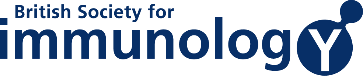 Interest in Becoming a MentorThe BSI will be running a mentoring programme for 2024, aimed at helping to inspire immunologists to develop their career.For this scheme to be a success we need experienced immunologists to sign up to become mentors. If you are a senior scientist, currently working in the UK and having been in a senior post for 5 or more years we think you would be an ideal candidate for the mentoring scheme.Mentors and mentees from different host institutions/company will be paired up according to their overlapping interests and aspirations. These pairs will then be invited to attend a training sessions that will be held online in December and January (exact time will be confirmed when participation in the scheme is being confirmed). Further details of the mentoring scheme can be found on the BSI website:https://www.immunology.org/mentoring-schemePlease send the completed nomination form via email to careers@immunology.org Applicant information – your details:Accompanying statement - Why you wish to participate:Diversity data collection:As one of the commitments in our Diversity and Inclusion Framework, the BSI is collecting diversity data on our membership, with a particular focus on how we are faring in key activities such as this grant. This will allow us to look at who is currently participating in/benefitting from the Society’s activities and who is under-represented. As part of this work, we are asking all Career Enhancing Grant applicants to fill out the “Equality and Diversity” section of their membership record on the online BSI membership database.  This is not compulsory part of the grant application process, but it will help us improve our activities if you can complete this information. An aggregated summary of the data collected from all grant applications will be reported collectively in the BSI’s new public-facing annual Diversity and Inclusion report, part of our promise to membership on being open and honest about our progress on diversity.  All information provided via the membership portal will be treated as strictly confidential in accordance the BSI’s Privacy & Security Policy in line with The Data Protection Act 2018. The information gathered will be stored separately to other personal details and will be held in a way that means it is not identifiable to any individual at any stage.  The data will be used for statistical purposes only with access restricted to staff involved in processing and monitoring the data. It will not be seen by anyone involved in any selection processes. No information will be published or used in any way that allows individuals to be identified.You do not have to provide this data as part of your Mentoring Scheme application, but it will help us improve our activities if you can complete as much as possible.  If you have any questions, please email us at inclusion@immunology.org.How to fill out the “Equality and Diversity” section of your membership profile:1.	Go to the BSI homepage (www.immunology.org) and click the “Login” button in the top right-hand corner of the screen. 2.	Enter your email and password and click “Log in” – you should all have an online account to give you access to the membership section. If you think you don’t have an account, please contact membership@immunology.org. 3.	Click on the option “Equality and Diversity” in the right-hand menu bar and complete the questions.Data protection and privacy:We take your data security extremely seriously. We keep it safe, treat it with respect and we will never sell or share your data to any third parties for marketing purposes. To find out more information you can read our Privacy & Security Policy and Data Protection Policy on our website. If you have any queries, please contact dp@immunology.org.Title:Full name:Full name:Job title:Job title:No. of years in post:Affiliated department and university:Affiliated department and university:Member of BSI:Sector (e.g., academia, health, industry):Sector (e.g., academia, health, industry):Sector (e.g., academia, health, industry):Are you happy for your mentee to be from a different sector to your currently work?Are you happy for your mentee to be from a different sector to your currently work?Are you happy for your mentee to be from a different sector to your currently work?Work address:Work address:Work address:Email address:Email address:Email address:What areas of advice and support do you feel you can offer early career immunologists?You may wish to provide information relating to some of the points mentioned below:Career planning and developmentNetworking and setting up collaborationsWorking with supervisors and co-workersGaining new skills e.g. leadership, managementFinding the right work/life balanceGrant applications and publishing scientific papers